Анкета  по питанию за 2022-2023 г.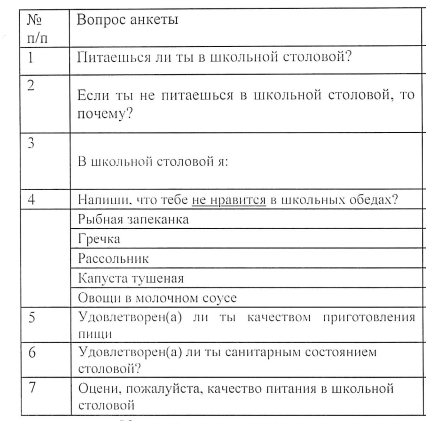 